Moving Forward Together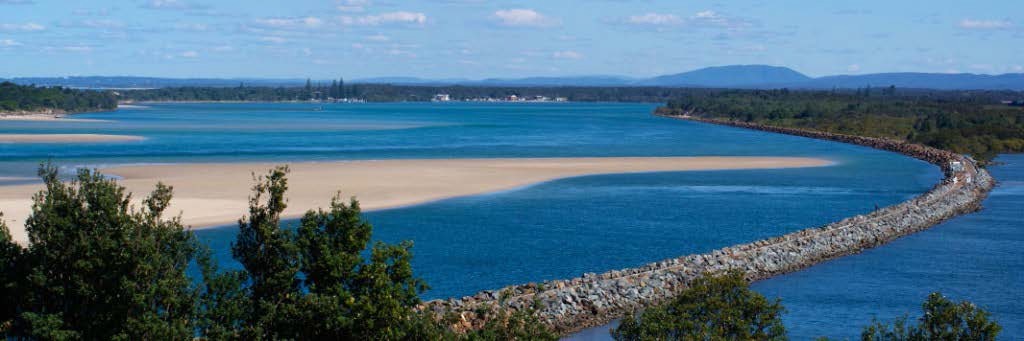 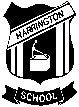 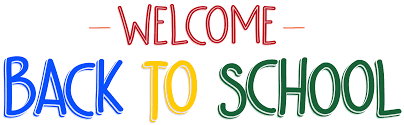 With RESPECT and RESPONSIBILITY we strive to achieve our PERSONAL BESTHigh Street, Harrington NSW 2427  Phone: 02 6556 1267   Fax: 02 6556 1788Email: harrington-p.school@det.nsw.edu.au www.harrington-p.schools.nsw.edu.auIssue 1 – Term 1 – Week 3	Wednesday, 8 February 2017Principals ReportWelcome back everyone!!! I hope everyone is feeling rested after the summer break and ready for an amazing 2017. It has been a very busy start to the year with everyone back in their classes working hard already. We welcomed our brand new Kindergartens last Thursday; it was a sign of our fantastic transition program that they were all so ready and keen! We are all very excited to have them here with us as a part of our very close Harrington Public School family.We are experiencing some very hot weather at the moment. Please be conscious of making sure our children are drinking enough water. We remind them constantly at school but they need it throughout the whole day. They will be very tired at the end of these first few weeks and the hot weather doesn’t help so strict bedtimes and lots of sleep is important.Please remember that we encourage a lot of positivity, thankfulness, support of each other and gratitude at our school as we strongly believe it nurtures our whole community – if you are needing support, just need to touch base or are worried about something please reach out and we will be there. Call the office, make a time or touch base with your class teacher at any time.grades in 2017 with Year 3 and Year 5 grades being split across 2 classes. The more independent and  capable students will be placed in the higher graded class group for an extension focus.TEACHING STAFFKindergarten   Rainbow Room   Mrs Andrea Burrows Year 1/2/3	Yellow Room Ms Courtney O’Bryan Year 2/3/4	Purple Room        Ms Jenna KingYear 4/5	Blue Room	Mrs Renai Woodward(Assistant Principal) Year 5/6	Green Room	Mr Jason TaylorK-2 Learning & Support/Library/Technology: Mrs Amy Moore Music/RFF: Mr Will ManderRFF/3-6 Learning & Support/Gifted and Talented Mrs Monica EgginsSUPPORT STAFFMs Alex Smith Mrs Dee Rowe Mrs Sharon KellyChaplain Mark Smith.“Great things are not done by impulse, but by a series of small things brought together.”By Vincent van GoghIn 2017 we are privileged to be able to offer the same class arrangements that we offered in 2016. The only change will be to class names. We do run composite grades which enhance the learning of all our students. We have two split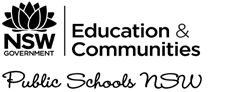 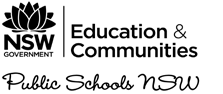 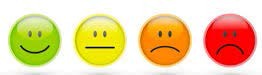 Did you know that 1 in 20 school age children suffer from food allergies and some of these will experience a severe, potentially life threatening allergic reaction called anaphylaxis? Australia has one of the highest allergy rates  in  the  world,  and  the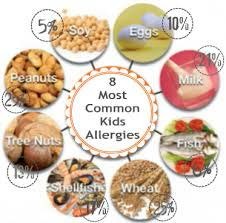 problem is growing. Whilst insect allergy, including the risk of anaphylaxis, is less common than food allergy in the school setting, the school community needs to understand how they can help support someone at risk.Currently there is no cure for food allergy so avoidance of the food trigger is the only way to prevent a reaction. It is important to note that for some individuals, small amounts of a food can trigger a severe allergic reaction.An allergic reaction can quickly become life threatening and people can die from food allergy.While the risk cannot be removed, it can be managed.It’s up to all of us to be allergy aware – to know how to minimise the risk of a reaction, to  know what to  do  if a reaction happens, and to understand and support family, friends and colleagues living with food allergies.At Harrington Public School we have a nut free canteen and a process of very careful management for food intolerances and allergies of our students. We ask our families to refrain from packing nuts or using nut products such as peanut butter to protect those students in our community with allergies.We thank our families  for their continued support of  our school and students.I have included in the newsletter below an outline from the ‘Handling Complaints Policy’ that gives information on how to address any concerns with issues or incidents at school. As you will  see, the basic  process is to  discuss with the key person first and then follow up if you are not happy with the resolution. I am happy to go through this with any one that needs more time or explanation.How can I make a complaint?Schools – a guide for parents and carersIt is best to discuss your concerns with your child's teacher first. Make an appropriate time to meet with them or phone the school and ask for an appointment with the teacher.If you are not happy with the result, or if you do not feel it is appropriate to talk to them, phone and make an appointment to discuss your concerns with the principal.You may bring a friend or relative to be your support. If you need an interpreter, we can arrange that - just ask beforehand.If your complaint  is about the principal you will need to contact the school education director in your area. Ask the school office staff at your school for their name and number.If your complaint cannot be resolved in an informal way, we may ask you to put it in writing. It is important that you include specific details of the situation and tell us what you would like to happen as a result of your complaint. We can help you to put your complaint in writing, if you require it.Alternatively a complaint form may also be used. Complete the form and send it to the principal, or the school education director in your area.This is just a brief reminder of our Storm Management Procedures. These procedures are put in place to protect everyone and our beautiful heritage listed Norfolk Pines at the front of the school.If there are events of high wind or storms will be asking families to collect their students and enter school ground from the Coode Street gate on the western side of  the school to avoid walking under the pine trees. We post notification of this process on Facebook and Skoolbag so parents are aware that we are in a Storm Management Procedure. It worked really well in 2016 and we thank our families for their support.During Term One we will be holding our Assemblies on Friday afternoons of our even weeks starting in Week 4. Our first assembly for the year will be hosted by Year 5-6 and they will also be contributing the first presentation for 2017. I’m sure we can’t wait!!!!Don’t forget if you have tallied 10 awards please bring them in so we organise your Gold Awards. Every 10 award your child is eligible for a Gold Award, once they have received 50 Awards (5 Gold) they will become an Honour Student.We have now finalised a classification for a student to become a Diamond Student. Once a student has received their 5 Gold Awards, Honour students certificate and page they need to collect another 25 awards to be submitted together to receive Diamond Status. Can’t wait to be able to give our first one out as I know we have a few students that will come very close over the next 6 to 12 months.Congratulations to Mrs Woody on another well run and fun School Swimming Carnival last Friday. What an amazing bunch of children we have, with so much get-up-n-go. They were keen to try everything and just have a great time. It was a hot and steamy day as have most of the days been since we returned back to school. Thank you also to our volunteers, photographers and keen staff for their efforts on the day.We are holding our very FAMOUS Bacon and Egg Breakfast on Tuesday morning 14th February. A note has gone home with a return slip so we can obtain rough numbers for catering. We invite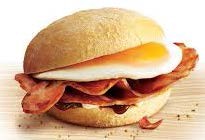 all of our families and volunteers to join our P & C members and staff to welcome in 2017. The breakfast will run from 7.30 -8.30.Our Young Leaders Conference is coming up on Friday 3rd March, 2017 at the new Convention Centre in Darling Harbour Sydney. We wish our School Leadership Team (Captains and Vice-Captains) the best of luck on this trip and look forward to the leadership skills they will be bringing back to us when they return.We would really love to see as many of our mums, nannas, female carers and female volunteers come along and have a fun night out together. This year’s event will be at Harrigan’s Irish Pub on Friday Evening 17th March. We will start gathering from 6.00pm. For a bit of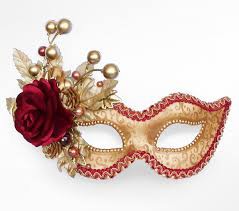 fun	this	year’s	theme is….Masquerade!. We look forward to you coming along, a note will go home with a return slip soon.Week 3Week 4Week 5We are holding our Parent/Carer Information Sessions during Week 6 of this term:K-3 on Monday 27th February 5.30 – 7.00 Year 4-6 Tuesday 28th February 5.30-7.00We have worked hard to put together an evening we hope will be relevant for all of you with lots of new information and an outline of the projects and directions we have planned for 2017. We look forward to you all coming along, light refreshments will be provided – no alcohol unfortunatelySporting Schools detailsFriday Sport OrganisationEvent details for each weekNewsletters and copies of letters/flyers that have been sent home.This is just a reminder that all phones and hand held devices (iPods, mp3’s etc.) are to be kept at the office throughout the school day. They can be handed to the office in the mornings and collected as the students leave.We would also like to make it very clear, due to many ongoing issues with senior students and social media, that the school does not support Primary School students on Social Media.We have clear policies and procedures regarding cyber-safety and if need be will follow them up with students bullying or inappropriately involving other students on social media sites if they cross over into theMoorland Soccer ClubManning Valley BMX ClubTaree Panthers JRLFCIn Term 1 we are introducing our new and vibrant school council focus by changing the name from SRC to Junior PBL Team. This will have some similarities to how the SRC has previously been run with introduction of some new roles and responsibilities. This body will be responsible for the student voice in decisions about our school values, lesson focus and peer mediation. The Junior PBL team for 2017 is: Makayla, Max, Catherine, Gemma, Kirrah, Jake, Mitch and Jennah. Welcome team! We look forward to working together to make 2017 a top year for students, staff and the community!Taree Tigers Hockey ClubHarrington Netball Club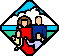 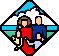 P & C Meeting & AGM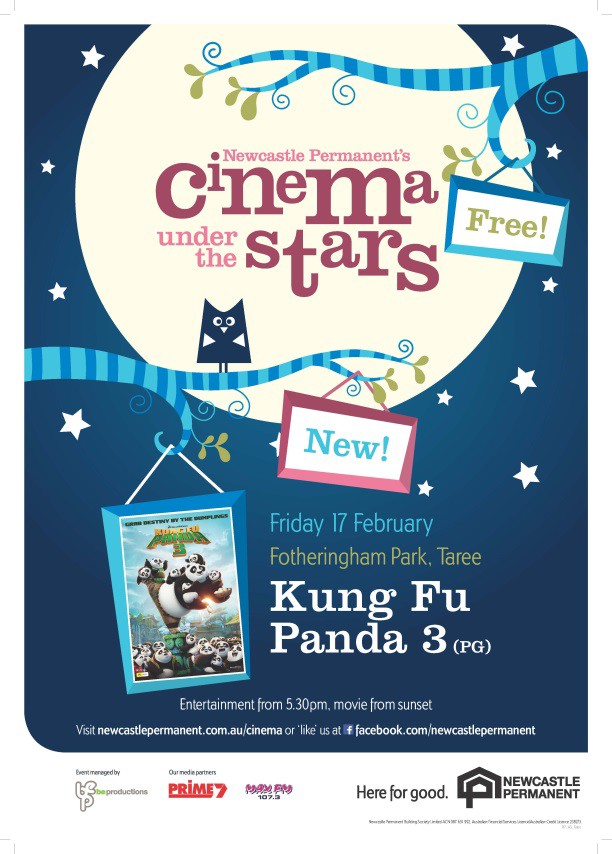 P & C will be co-hosting our Welcome Back Breakfast at the beginning of next year just prior to the AGM and first meeting of 2017 on Monday 20th February from 6.00pm in the school staffroom. We look forward to seeing lots of keen and eager faces that would like to help out our school family in someway.Book Club Issue 1Please note that all Book Club orders and money must be back to school by Thursday 16th February 2017 (Week 4). Last year over $400 was raised through Book Club orders which helps  the  school  to  buy  lots  of  lovely  new  books  for  thelibrary – thanks everyone, let’s see if we can top that in 2017!Harrington Swimming Carnival Results 2017The Small School’s Swimming Carnival will be held at Manning Aquatic Centre, Wednesday 15th February. Students should have received their permission slips with the races they are entered attached.To qualify for Zone the first two places are eligible. Qualifying times are overleaf.MANNING PSSA SWIMMING ZONE CARNIVAL QUALIFYING TIMES – 2017Swimming Carnival Records Open 100m Freestyle25m Freestyle50m Freestyle25m Backstroke50m Backstroke25m Breaststroke50m Breaststroke50m Butterfly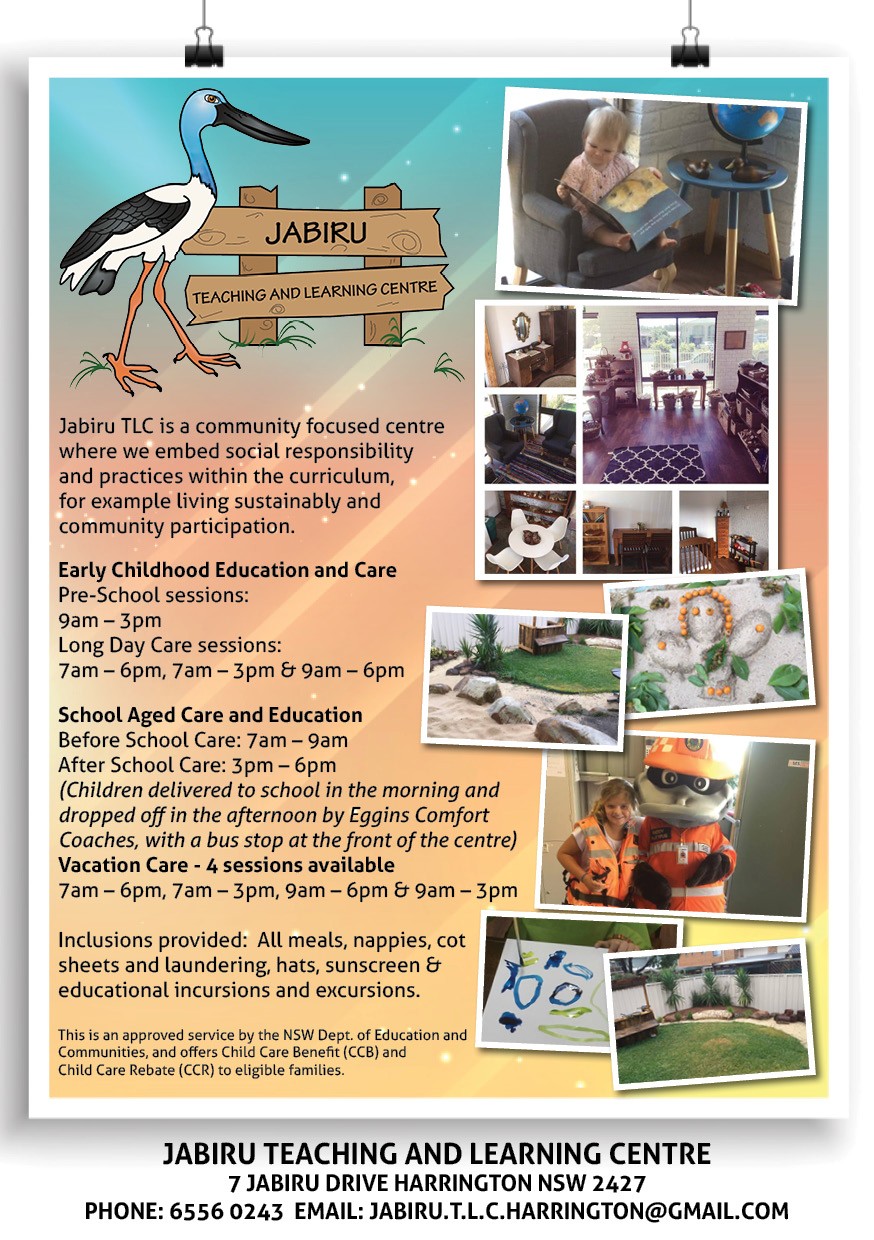 BOYS	GIRLS25m freestyle 8 yearsZandahr	1. Pearl2. Mira-Lee3.	3.25m freestyle 9 yearsBreanna	1. EliLily.H	2.3.	3.25m freestyle 10 years1. Courtney	1.2.	2.3.	3.50m freestyle 8 yearsBailey M	1. Mia W- RECORD 57:2Riley	2. Stephanie3. Tamara50m freestyle 9 yearsFinlay- RECORD 49:13	1. IsabelleNoahKale50m freestyle 10 yearsJake	1. GemmaIsaac	2. JasmineDeclan Mc	3. Paris50m freestyle 11 yearsHayden	1. ChelseaKhalon	2. IndiBrendon	3.Charli50m freestyle 12/13 yearsDarcy- RECORD 49:09	1. MakaylaWil	2. CatherineCooper T	3. Kirrah100m Open freestyleBOYS	GIRLS25m freestyle 8 yearsZandahr	1. Pearl2. Mira-Lee3.	3.25m freestyle 9 yearsBreanna	1. EliLily.H	2.3.	3.25m freestyle 10 years1. Courtney	1.2.	2.3.	3.50m freestyle 8 yearsBailey M	1. Mia W- RECORD 57:2Riley	2. Stephanie3. Tamara50m freestyle 9 yearsFinlay- RECORD 49:13	1. IsabelleNoahKale50m freestyle 10 yearsJake	1. GemmaIsaac	2. JasmineDeclan Mc	3. Paris50m freestyle 11 yearsHayden	1. ChelseaKhalon	2. IndiBrendon	3.Charli50m freestyle 12/13 yearsDarcy- RECORD 49:09	1. MakaylaWil	2. CatherineCooper T	3. Kirrah100m Open freestyle1. Darcy- RECORD 1:51:351. Chelsea2. Finlay2. Indi3. Jake3. GemmaBOYS	GIRLS25m breaststroke JuniorZandahr	1.  PearlEli	2.  Courtney3.  Tamara4.  Breanna5.  Lily6.  Bonnie50m breaststroke JuniorsJake- RECORD 1:11:97	1. Gemma- RECORD 1:13:78Finlay	2. JasmineBailey M	3.Noah	4.Isaac	5.Declan	6.50m breaststroke 11 yearsHayden	1. ChelseaKhalon	2. Mia SFlynn	3. Jennah & Charli50m breaststroke 12/13 yearsDarcy- RECORD 1:05:17	1. MakaylaMax	2. KirrahCooper T	3. Catherine50m ButterflyBOYS	GIRLS25m breaststroke JuniorZandahr	1.  PearlEli	2.  Courtney3.  Tamara4.  Breanna5.  Lily6.  Bonnie50m breaststroke JuniorsJake- RECORD 1:11:97	1. Gemma- RECORD 1:13:78Finlay	2. JasmineBailey M	3.Noah	4.Isaac	5.Declan	6.50m breaststroke 11 yearsHayden	1. ChelseaKhalon	2. Mia SFlynn	3. Jennah & Charli50m breaststroke 12/13 yearsDarcy- RECORD 1:05:17	1. MakaylaMax	2. KirrahCooper T	3. Catherine50m ButterflyJnr- Jake RECORD 1:20:842nd RileyJnr- Gemma 2nd Jasmine11yrs-11yrs- Chelsea- RECORD 1:15:62 2nd Megan12 yrs- Darcy- RECORD 1:16:8812 yrs- MakaylaBOYS	GIRLS25m backstroke JuniorZandahr	1. Breanna2. Pearl3. Lily.H4. Mira-Lee5. Bonnie6.	6.50m backstroke	JuniorBOYS	GIRLS25m backstroke JuniorZandahr	1. Breanna2. Pearl3. Lily.H4. Mira-Lee5. Bonnie6.	6.50m backstroke	Junior1.  Jake1. Gemma2.  Finlay2. Mia W3.  Bailey M3. Courtney4.  Noah4. Jasmine5.  Riley5. Stephanie6.  Isaac6. Tamara50m backstroke 11 years50m backstroke 11 years1. Hayden1. Chelsea2. Khalon2. Charli3. Brendon3. Indi50m backstroke 12/13 years50m backstroke 12/13 years1. Darcy- RECORD 55:901. Makayla2. Cooper T2. Kirrah3. Wil3. CatherineGIRLSEVENTBOYSMin:Sec.Min:Sec.3:50Junior Medley3:503:40Senior Medley3:400:60Junior Breaststroke0:600:5611Yrs Breaststroke0:560:5412/13 Yrs. Breaststroke0:541:04Junior Butterfly1:040:6011Yrs Butterfly0:600:5812/13 Yrs Butterfly0:560:60Junior Breaststroke0:600:5811Yrs Breaststroke0:580:5612/13 Yrs Breaststroke0:561:30Open 100 Freestyle1:300:588 Yrs Freestyle0:580:559 Yrs Freestyle0:520:4510Yrs Freestyle0:450:4411 Yrs Freestyle0:420:4312 Yrs Freestyle0:420:5013 Yrs Freestyle0:50NameYear HeldTimeGirlImogen Barnes20141:43:53BoyDarcy Eady-Muxlow20171:51:35NameYear HeldTime8 Yrs GirlChelsea Atkins201424:698 Yrs BoyHayden Brincat201428:629 Yrs GirlMakayla Saunders201423:669 Yrs BoyKai Young201424:2210 Yrs GirlJennah Rowe201633:7510 Yrs BoyMitch Woodward201623:84NameYear HeldTime8 Yrs GirlMia Wells201757:258 Yrs BoyFinlay Elmer20161:03:129 Yrs GirlMakayla Saunders201459:189 Yrs BoyFinlay Elmer201749:1310 Yrs GirlChelsea Atkins201650:0010 Yrs BoyZac Vassalli201452:8211 Yrs GirlMackenzie Cassar201445:2511 Yrs BoyKai Young201648:1212 Yrs GirlJosephine Umadhay201443:6312 Yrs BoyDarcy Eady-Muxlow201749:0913 Yrs BoyJoel Perrin20141:04:96NameYear HeldTimeJnr GirlZandahr Mobbs20171:00:90Jnr BoyBreanna Flanagan20171:01:04NameYear HeldTimeJunior GirlChelsea Atkins20141:02:00Junior BoyDarcy Eady-Muxlow20141:00:7511 Yrs GirlMackenzie Cassar201453:3411 Yrs BoyDarcy Eady-Muxlow201657:21Senior GirlJosephine Umadhay201454:87Senior BoyDarcy Eady-Muxlow201755:90NameYear HeldTimeJnr GirlPearl Marks201751:19Jnr BoyZandahr Mobbs201751:25NameYear HeldTimeJunior GirlGemma Eady-Muxlow20171:13:78Junior BoyJake Martin20171:11:9711 Yrs GirlMackenzie Cassar20141:08:5311 Yrs BoyDarcy Eady-Muxlow20161:10:45Senior GirlIsabelle Knaack201457:28Senior BoyDarcy Eady-Muxlow20171:05:21NameYear HeldTimeJunior GirlChelsea Atkins20161:15:69Junior BoyJake Martin20171:20:8411 Yrs GirlChelsea Atkins20171:15:6211 Yrs BoyThomas Cohen20141:01:12Senior GirlIsabelle Knaack20141:06:44Senior BoyDarcy Eady-Muxlow20171:16:88